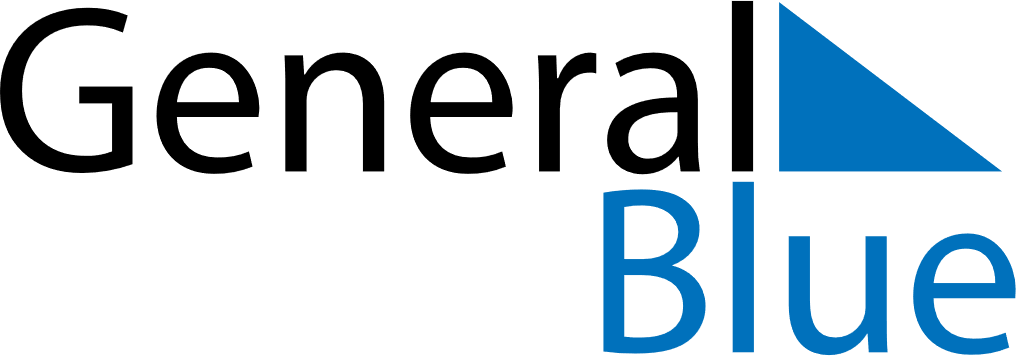 May 2021May 2021May 2021ChinaChinaSUNMONTUEWEDTHUFRISAT1Labour Day2345678Youth Day910111213141516171819202122232425262728293031